1 CORINTHIENS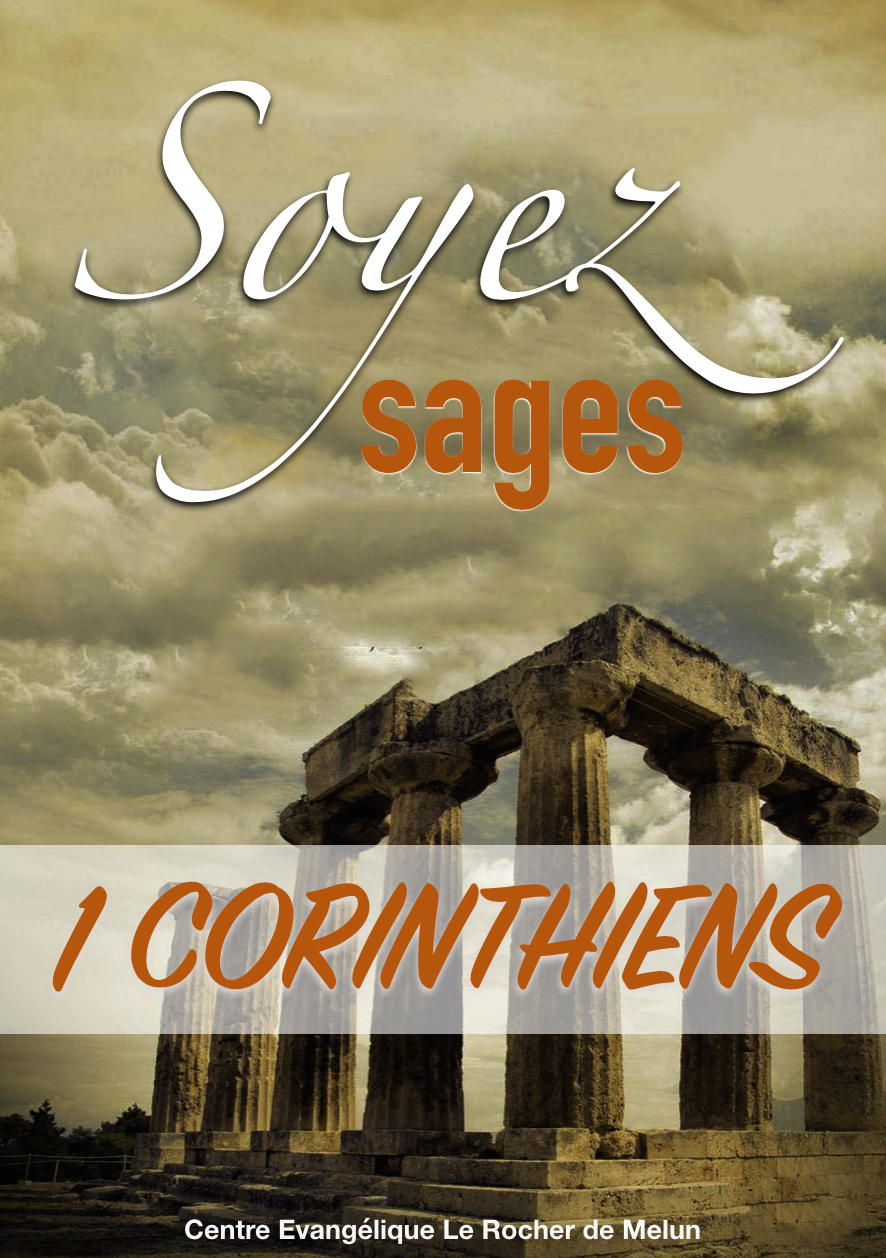 Chapitre 3 – L'église localeLa famille - la maturité (1 Corinthiens 3:1-4)Le champ - la quantité (1 Corinthiens 3:5-9a)"J’ai planté, Apollos a arrosé, mais Dieu a fait croître" (v 6)la diversité de ministères,l'unité de but,le besoin d'humilité.Le temple - la qualité (1 Corinthiens 3:9b-23)"Vous êtes l’édifice de Dieu" (v 9)nous devons construire sur le bon fondement (10-11)nous devons construire avec de bons matériaux (12-17)nous devons construire selon le bon plan (18-20)nous devons construire avec une bonne motivation (21-23)Dans chacune des 3 images de l’Église, qu’est ce qui représente l’Église et quel est le but ?   Dressez la liste des signes de maturité spirituelle mentionnés. Que mange et qu’aime un chrétien mûr ?   Que voulait dire Paul quand il dit que les Corinthiens étaient charnels ?   Même la croissance numérique est un but légitime du ministère, la concurrence apparaît parfois. Comment empêcher la concurrence entre les ministères ?   Quelles sont les 3 leçons principales que l’on peut tirer de cette image du champ ? 	Sur quels autres fondements (en plus de Christ) construit-on parfois les églises ? 	Quels matériaux de constructions doit-on utiliser pour bâtir l’Église ? 	Quand Paul dit que "vous" êtes le temple, pensait-il à chaque chrétien individuellement ou à l’Église dans son ensemble ? Pourquoi ? 	Wiersbe affirme : "On ne peut pas gérer une église de la même façon qu’une entreprise". Quelles sont les différences entre une entreprise et une église ?Quelle devrait être la motivation première pour construire l’Église ?